Les documents CE2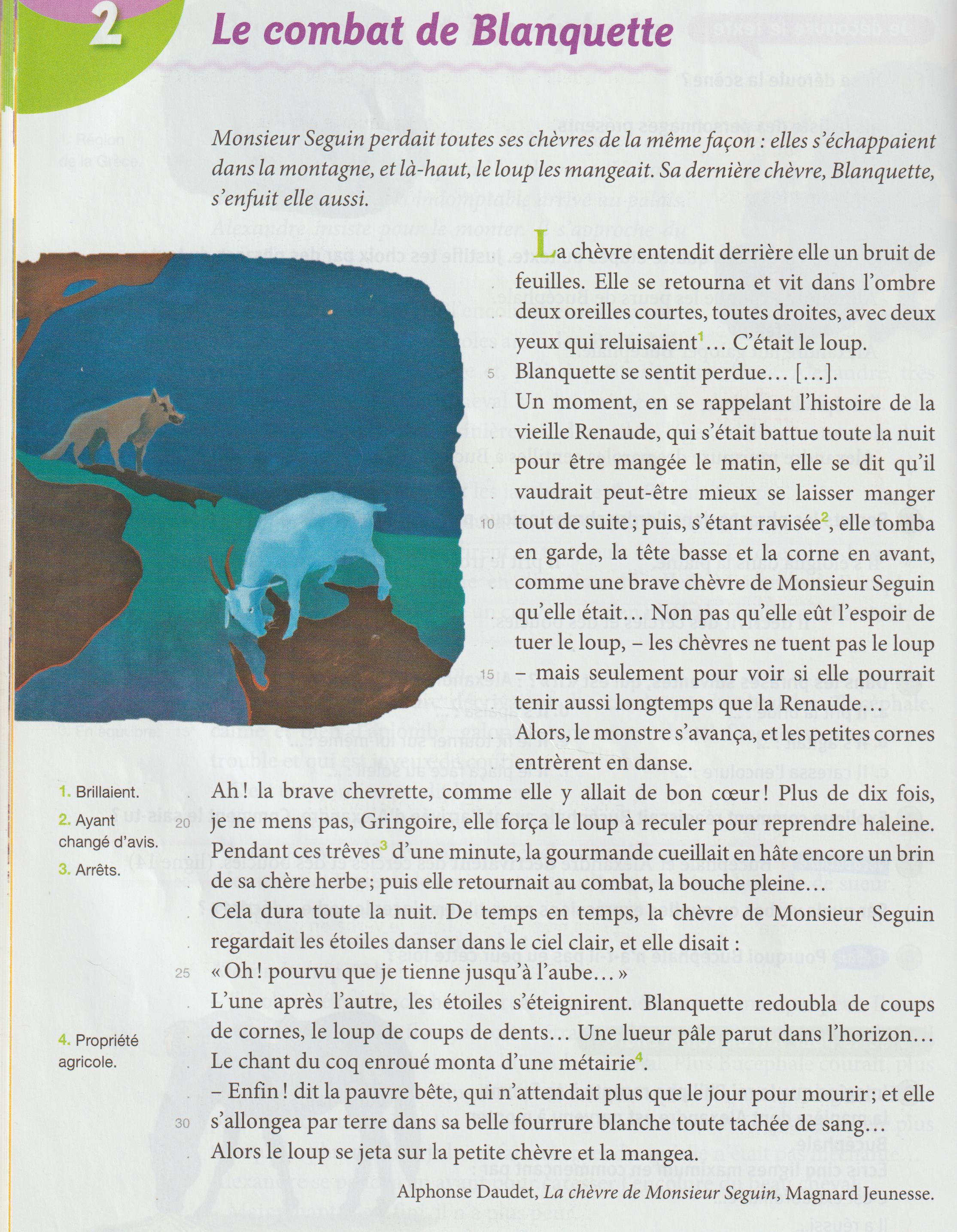 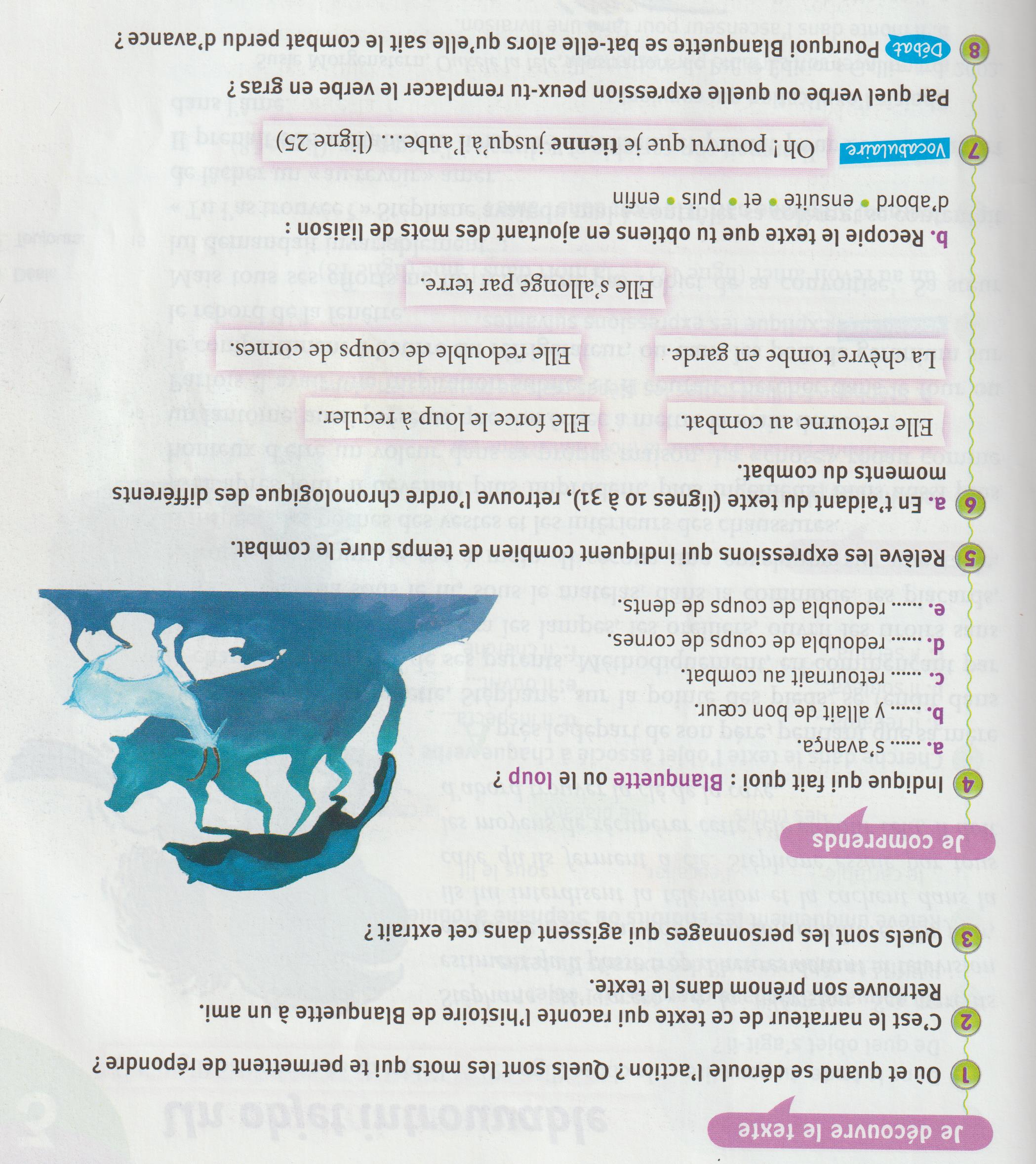 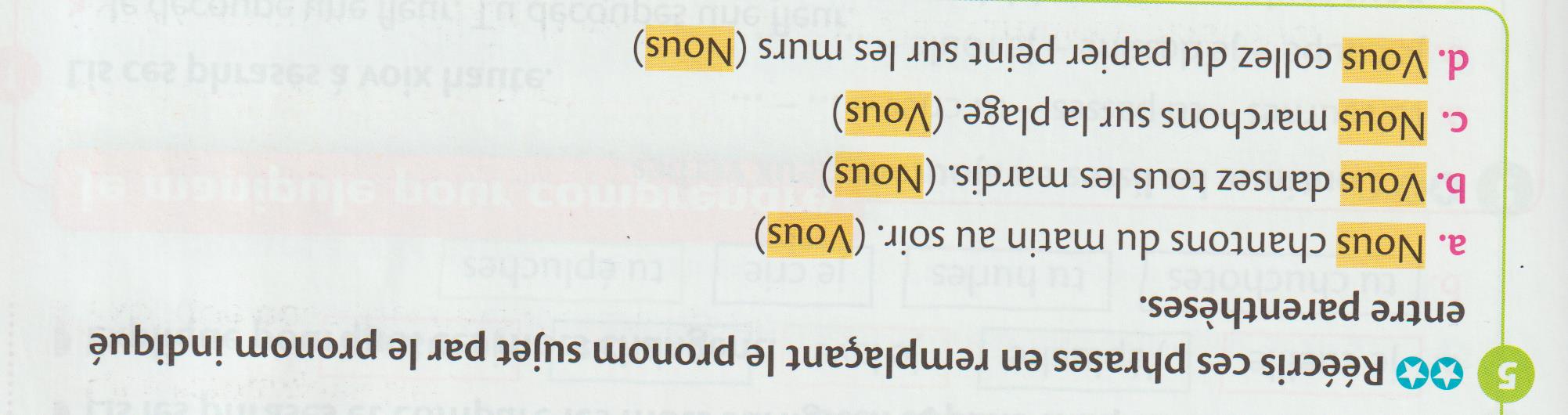 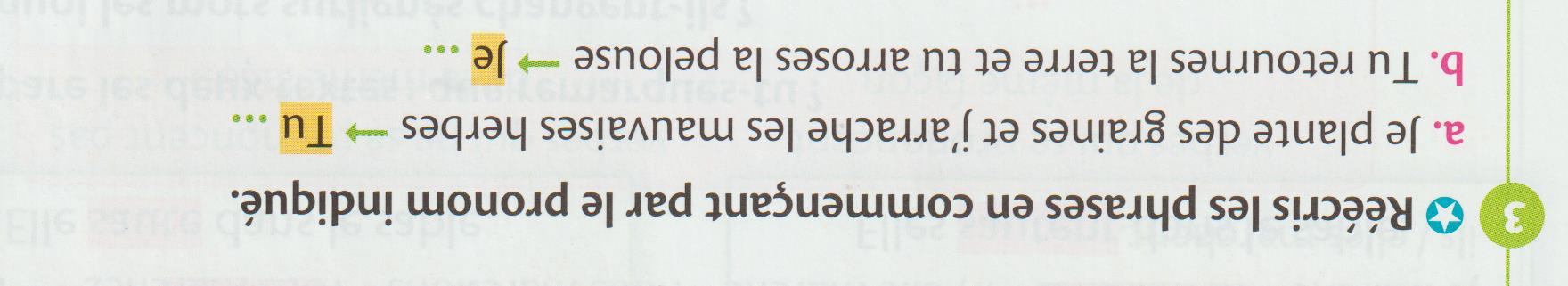 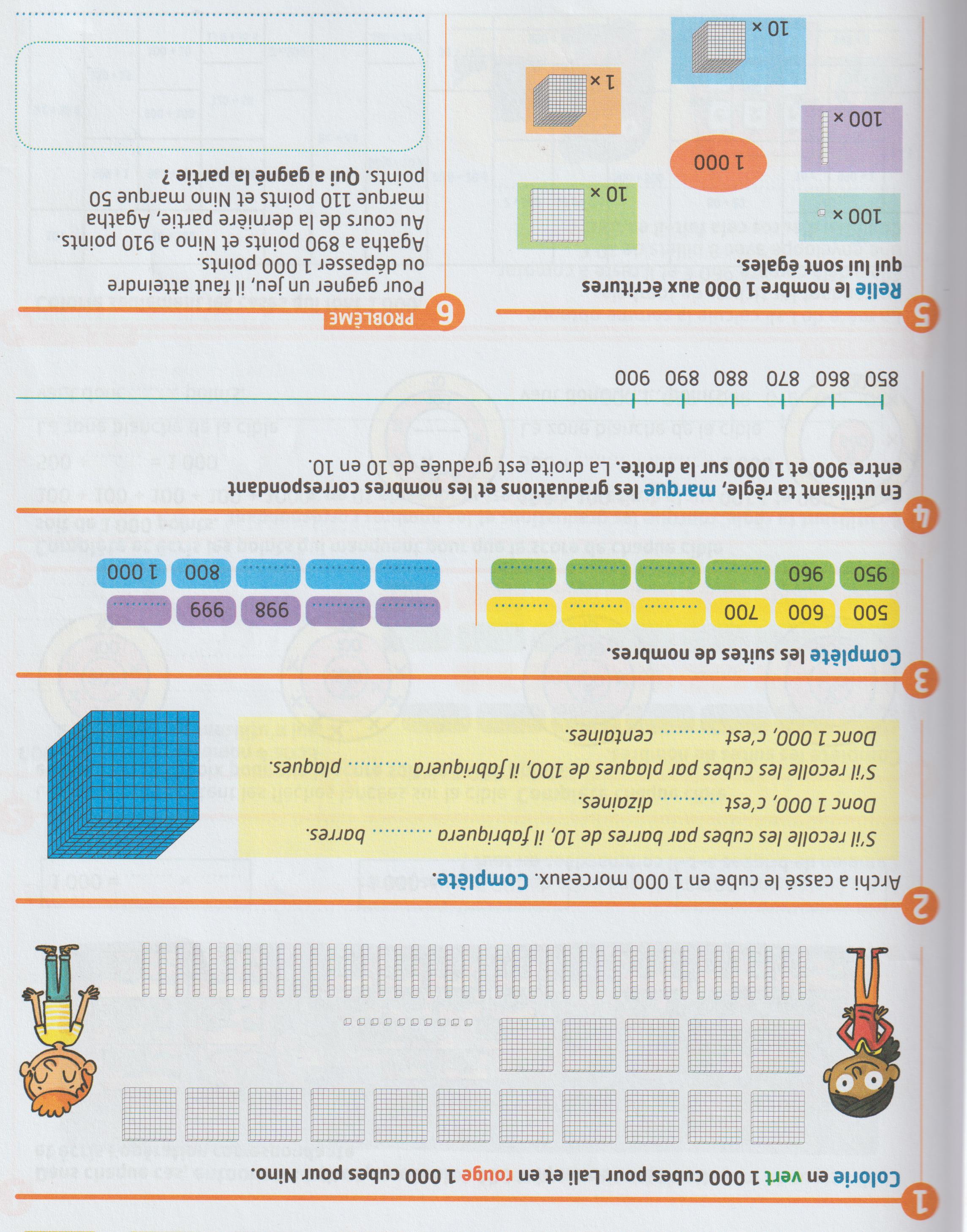 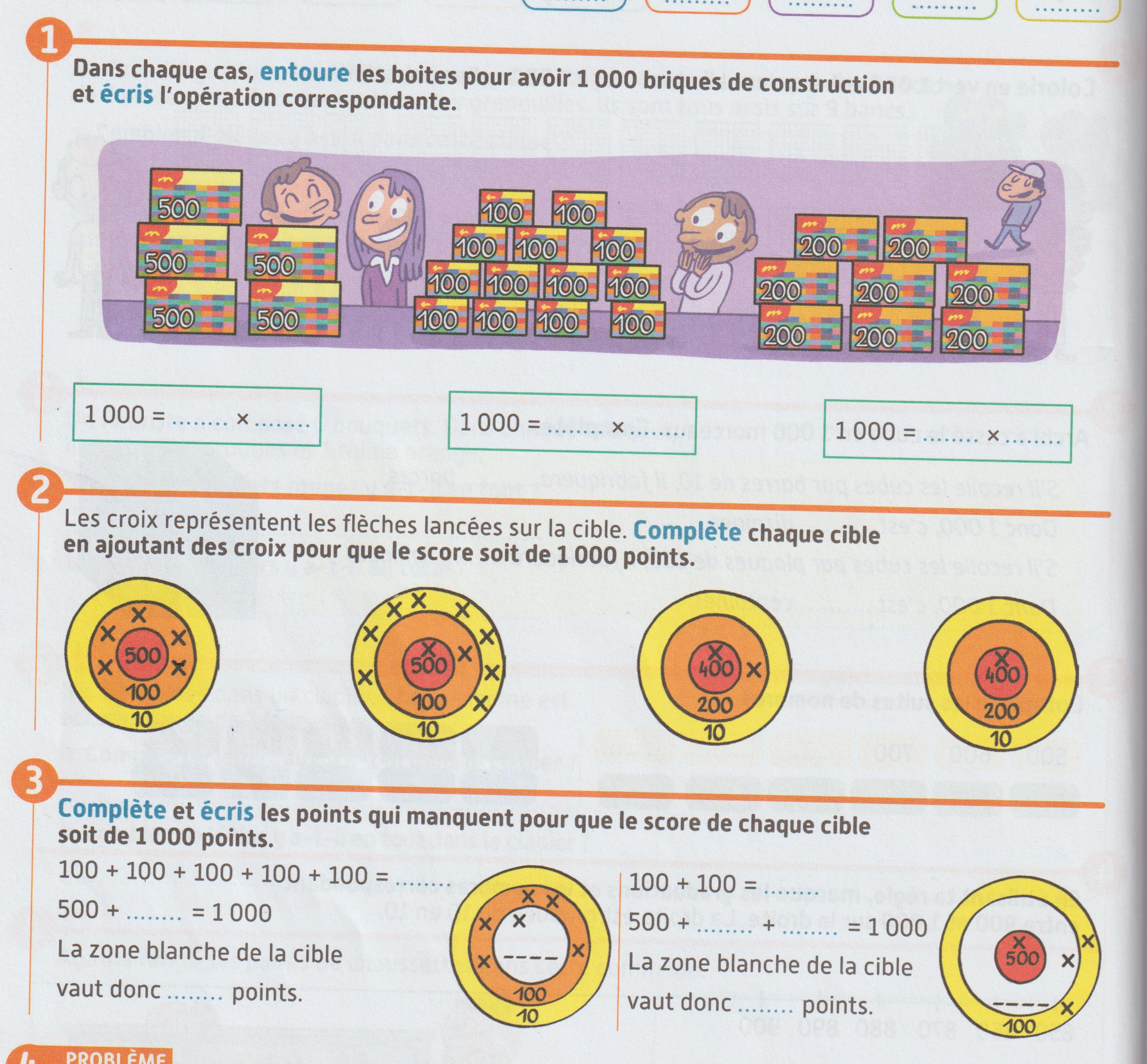 